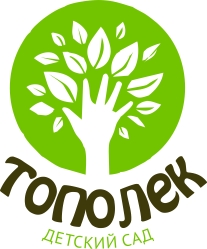 Муниципальное дошкольное образовательное учреждение детский сад «Тополёк»Мастер-класс с пошаговыми фото по лепке для старших дошкольников «Пасхальное яйцо»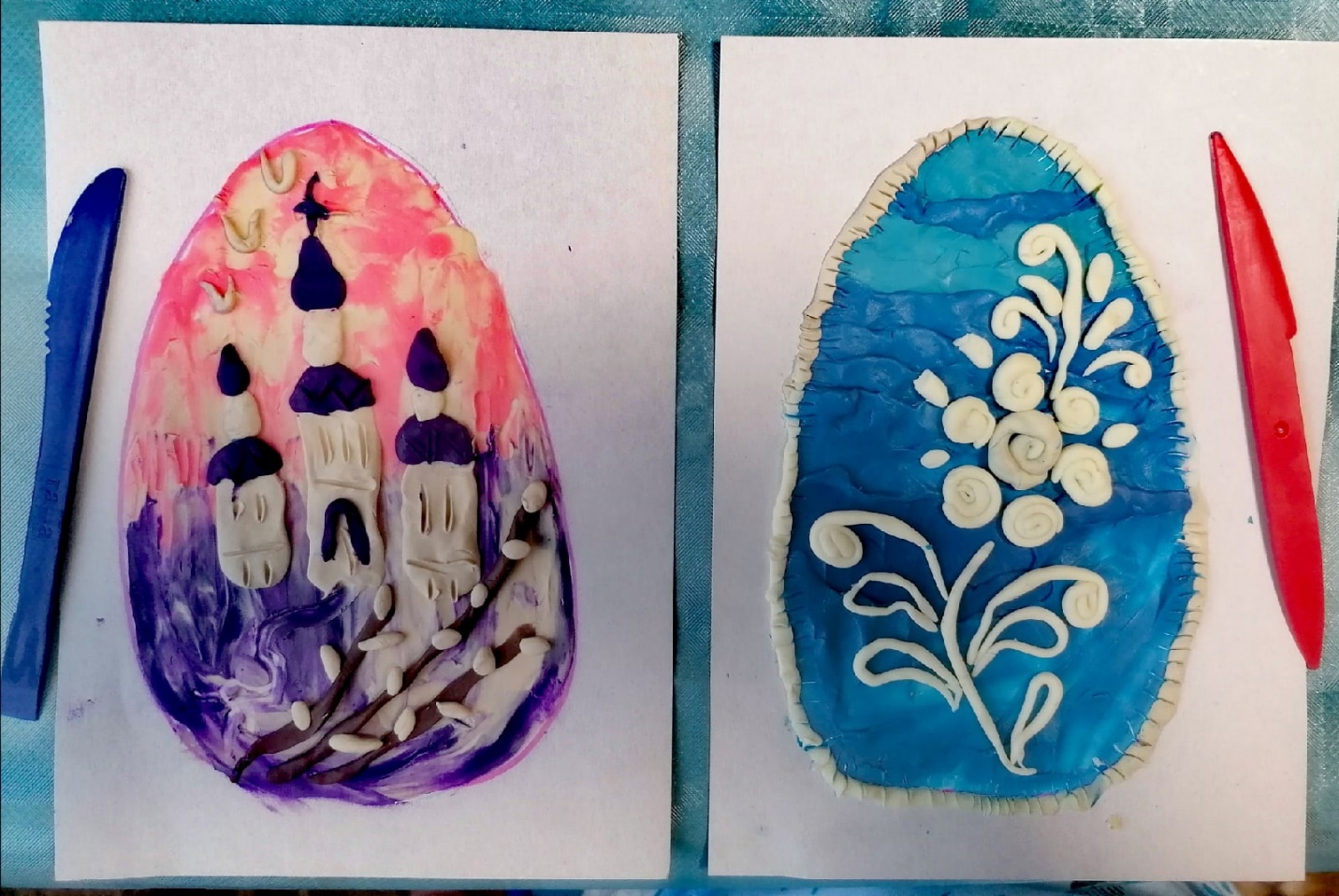 Составитель: Фокина Александра СергеевнаМышкин, 2022Цель: создание творческой работы, подарка.
Задачи:
- развивать мелкую моторику. 
- воспитывать трудолюбие, усидчивость, умение доводить задуманное дело до конца. 
- совершенствовать композиционные навыки.
- обучать приемам лепки мелких деталей.Материалы:
Пластилин восковой, стеки, клеенка для лепки, ножницы, плотный картон.

Возрастная аудитория: старшие дошкольники. 

Информация из интернета:
Обычай приготовления пасхальных яиц является очень древним.
Ещё в дохристианские времена яйцо у многих народов являлось олицетворением творящей силы природы. Вся вселенная представлялась вышедшей из яйца. Расписанные страусиные яйца, а также золотые и серебряные, часто встречаются в захоронениях древних египтян.
Вступление:
Если заглянуть в Википедию, можно обнаружить немало интересных сведений и легенд о росписи пасхальных яиц.
Способов украшения существует великое множество. Окрашивание с помощью луковой шелухи – самый простой и доступный из них. 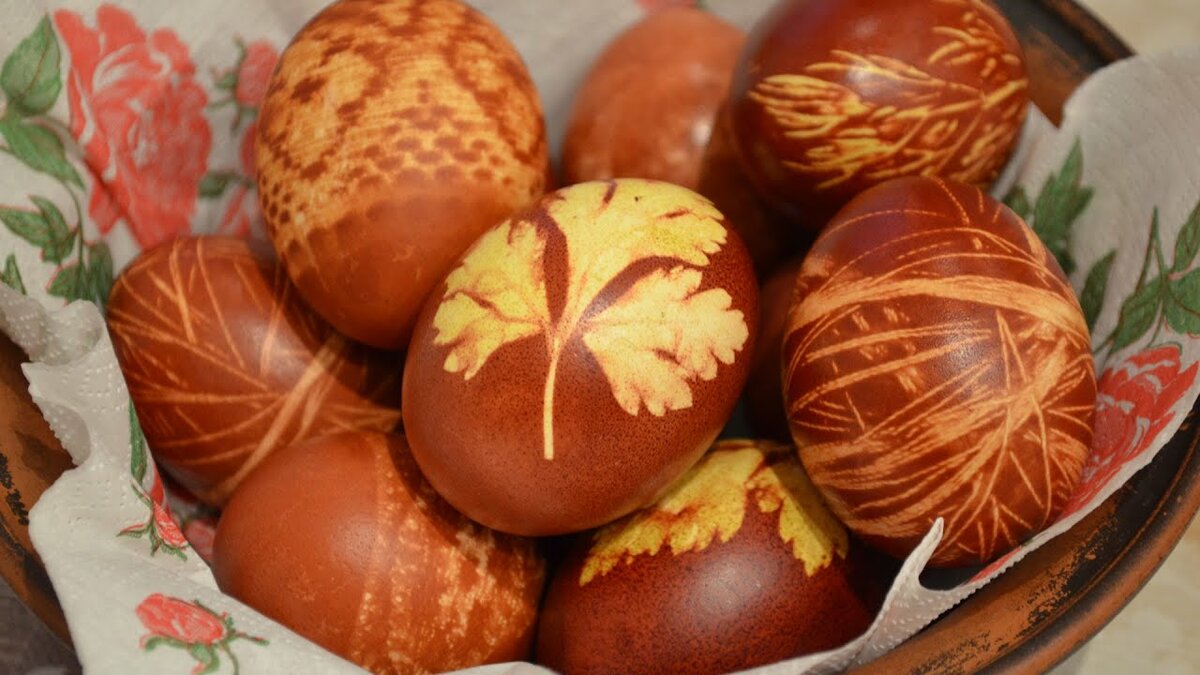 Писанки и крашенки – это старинные и довольно трудоемкие способы росписи.
Но не каждому дано быть художником. Современная промышленность предлагает населению специальные тематические термонаклейки. На них – и лики святых, и виды церквей, и геометрические узоры. Существует целая коллекция с народными росписями. Это гжель, хохлома, палех, вологодские кружева…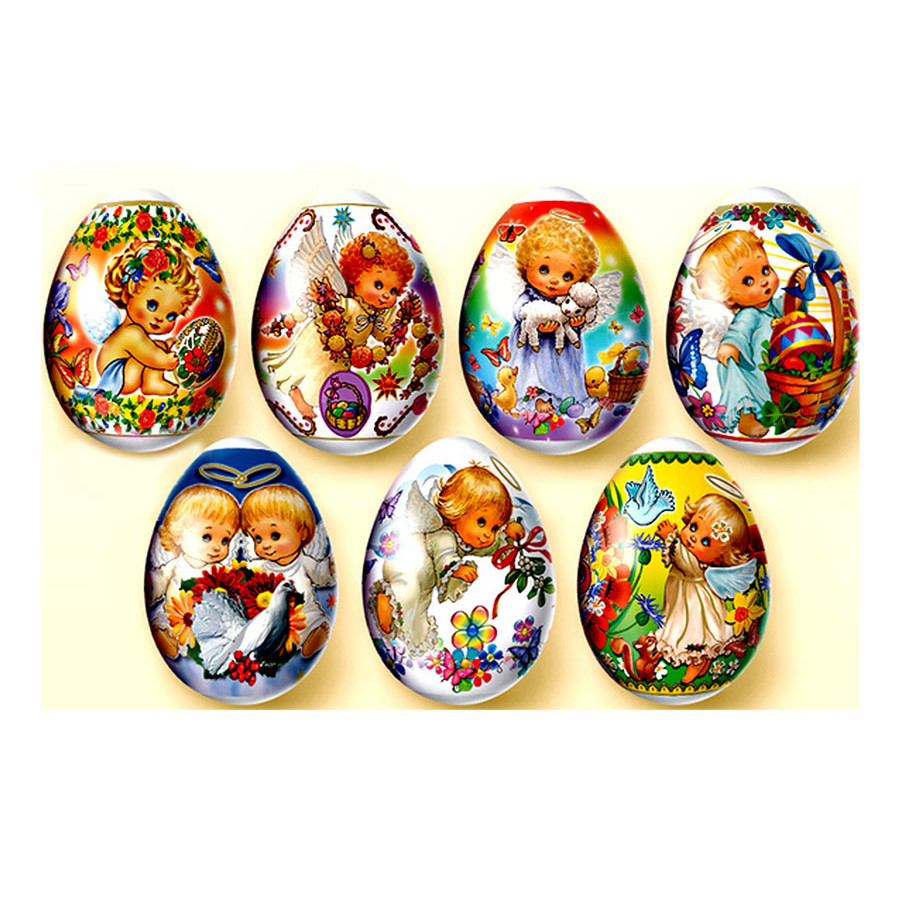 Можно декорировать яйца ленточками, стразами, кружевом, тесьмой, пуговками, бисером, и другими материалами.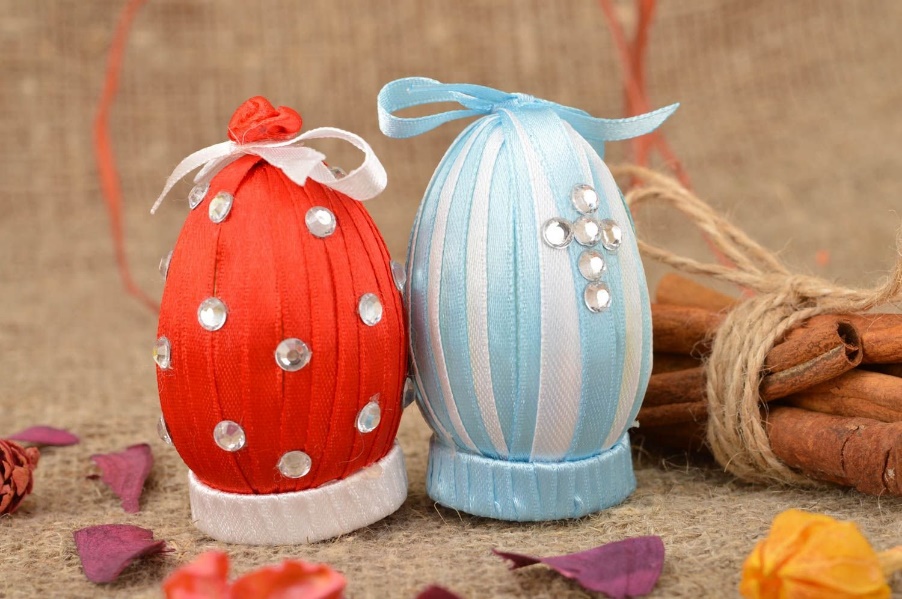 Мы возьмем пластилин. Этот материал доступен и податлив. И будем декорировать плоскостные изображения. Ход деятельности:Из плотного картона вырезаем по шаблону необходимое количество заготовок. 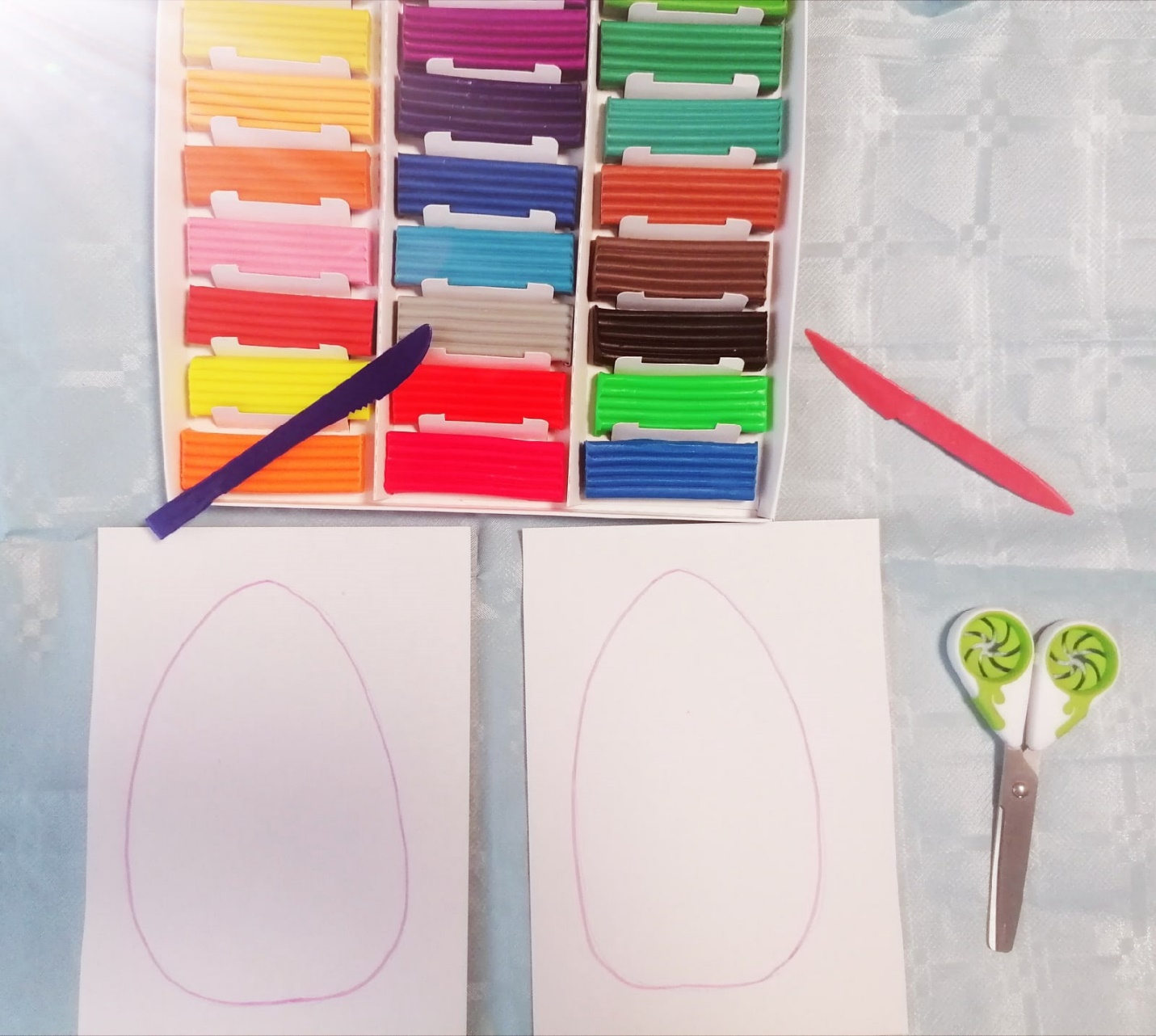 
Размер овала может быть выбран произвольно, но слишком маленький не даст простора для творчества, а слишком большой будет трудно не только декорировать, но и просто заполнять основным цветом.Вариант№1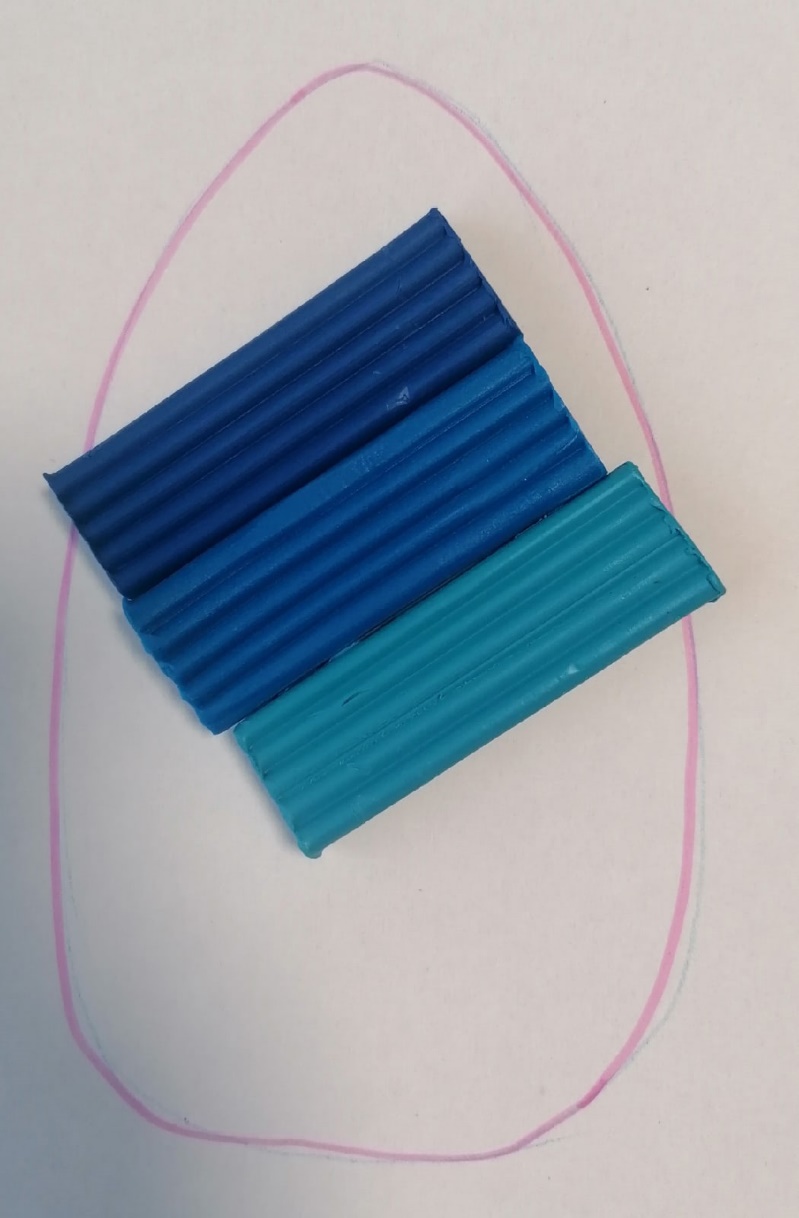 Выбранный цвет пластилина делим на небольшие фрагменты, раскатываем их и способом прищипывания, добиваемся превращения в небольшие ленточки.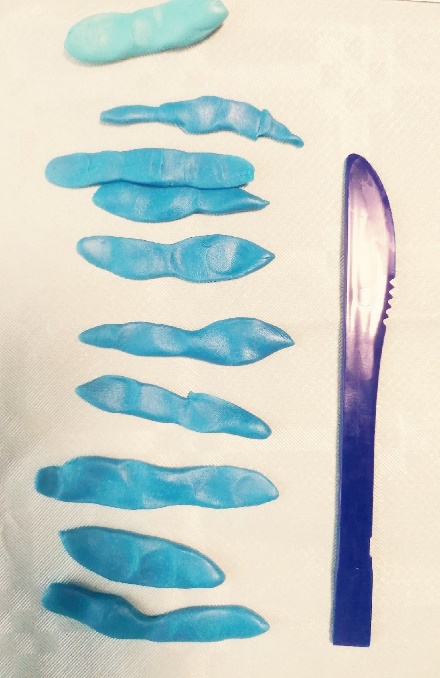 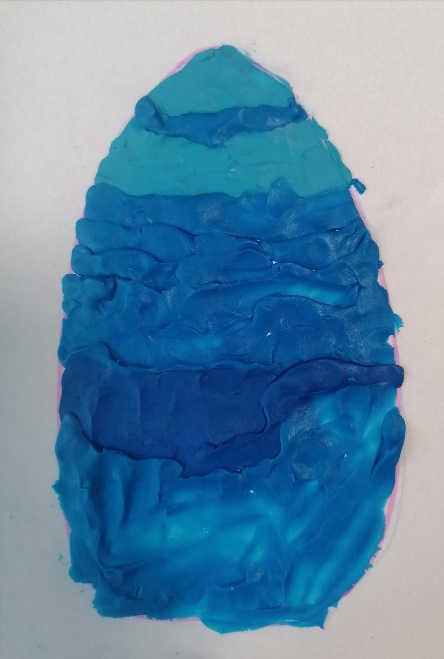 Заготовив некоторое количество, накладываем их на основу, примазывая и дополнительно уплощая пластилин. Тут необходимо добиваться примерно одинаковой толщины на всей поверхности яйца. А вот с цветом поиграть можно. Контрастные или родственные цвета дают различные эффекты.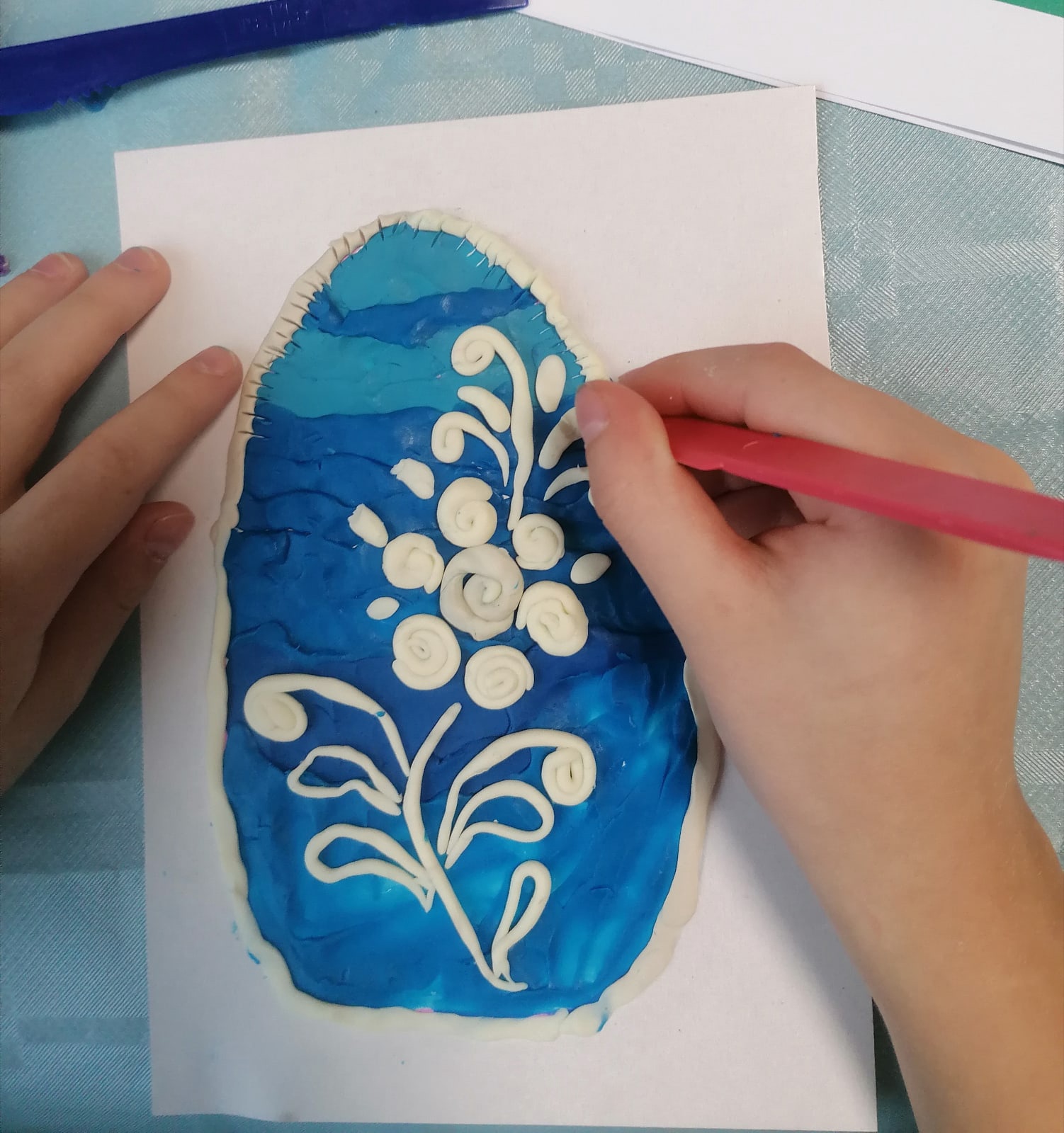  Вариант №2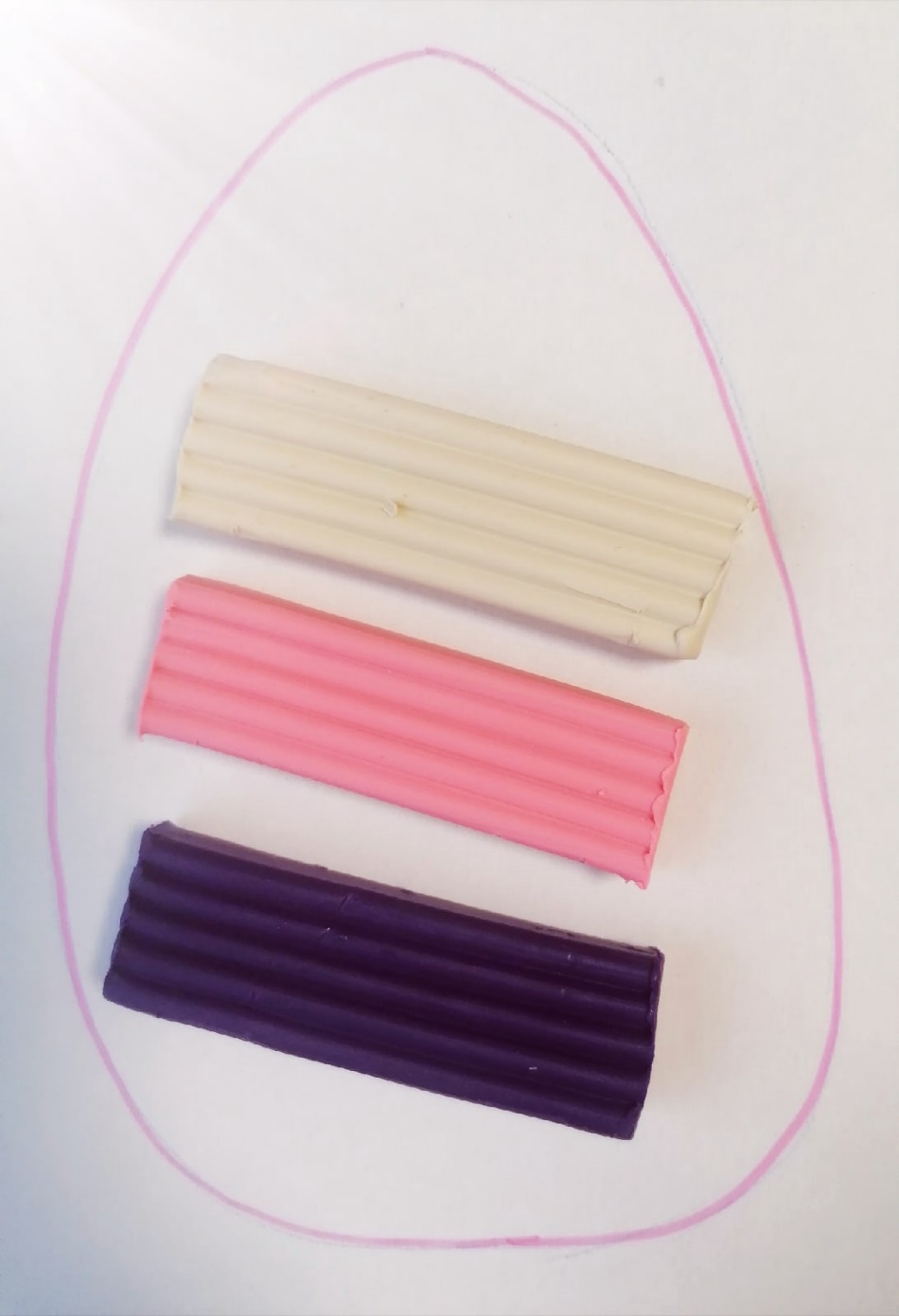 Создаем сложный фон в три оттенка.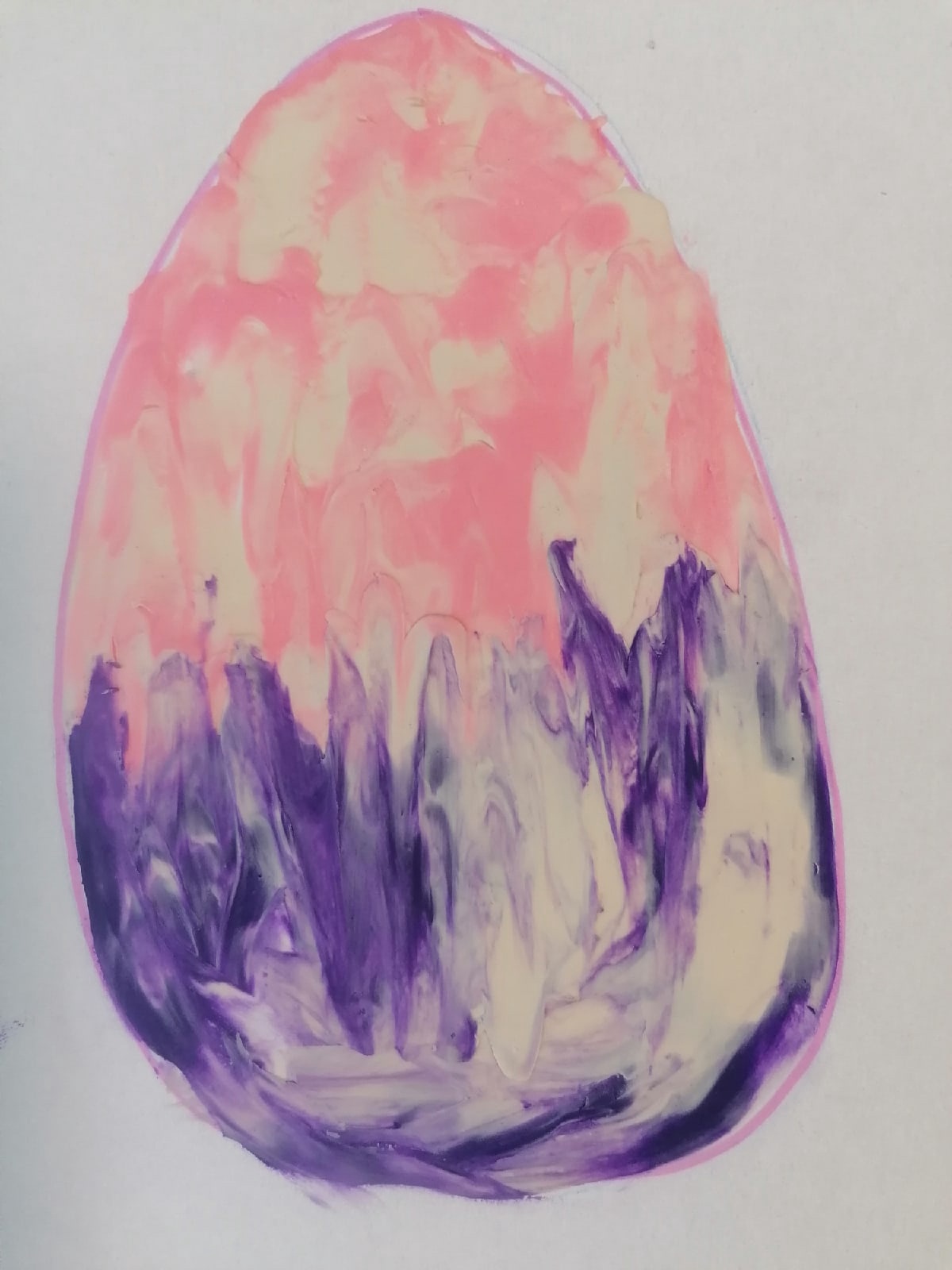 Из белого пластилина с помощью стеки вырезаем три прямоугольника. Это фрагменты архитектурного сооружения - церкви. Выкладываем их на фон. Создаем крыши для них. Теперь устанавливаем купола.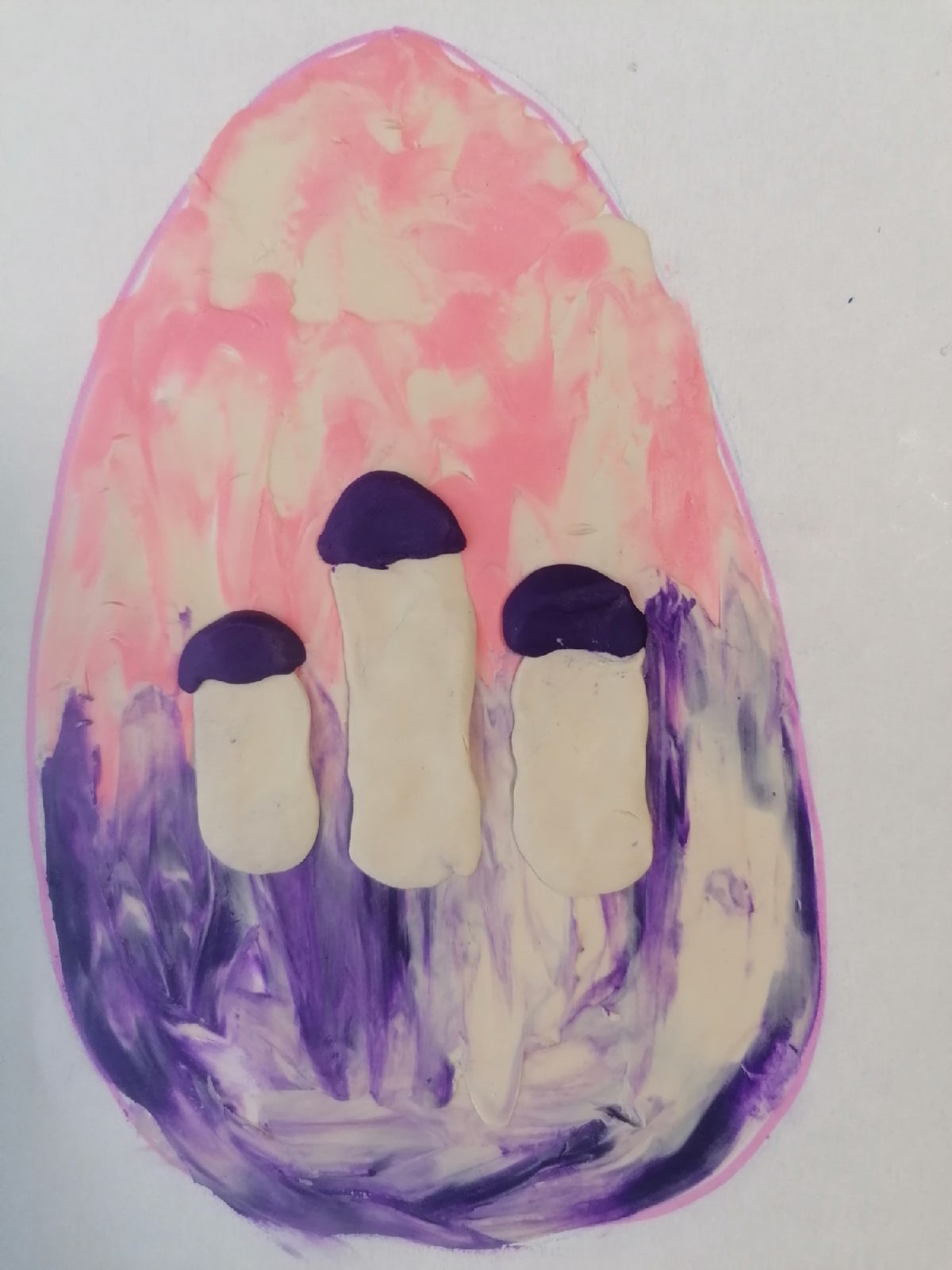 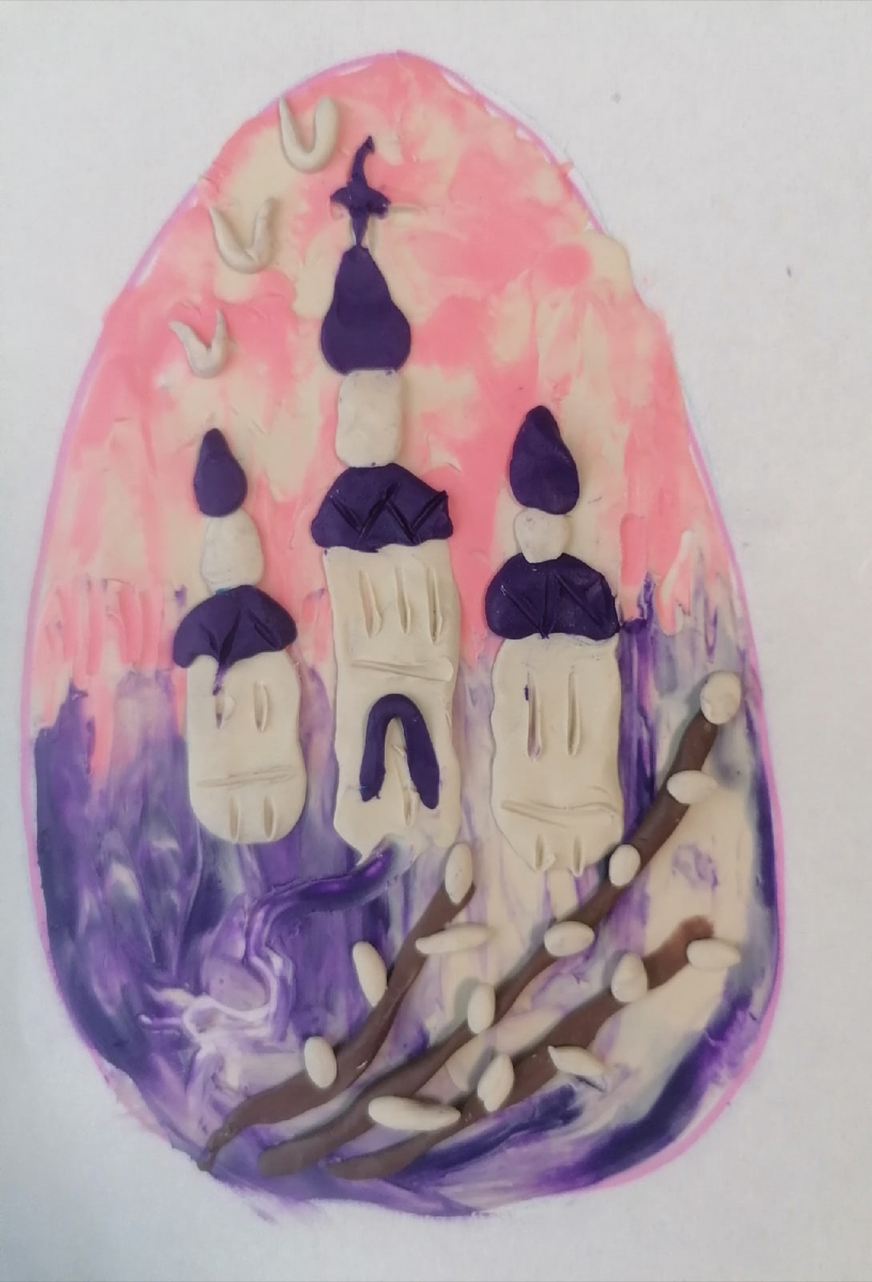 
Стекой рисуем проемы окон, дверь, тропинку.
Выкладываем несколько веточек вербы с белыми пушистыми почками. На небе появляются белые голуби.
